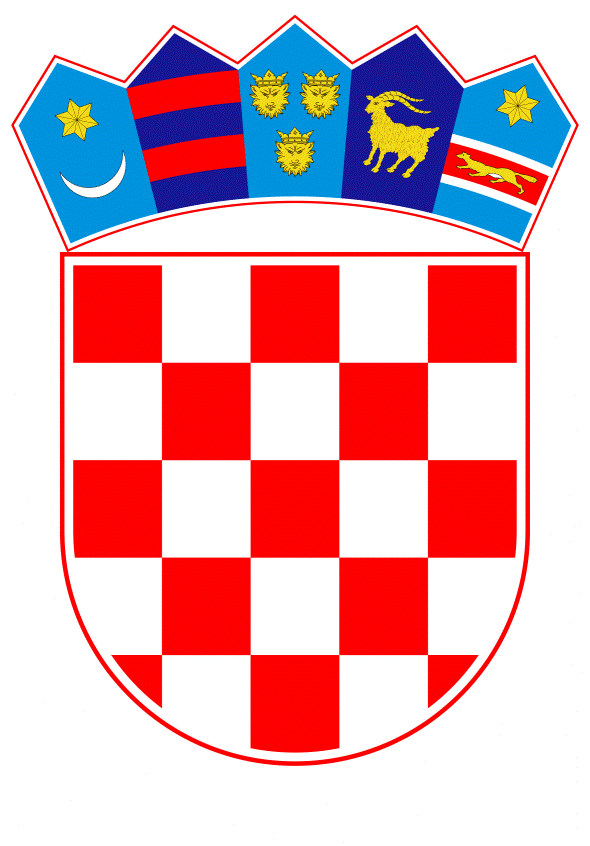 VLADA REPUBLIKE HRVATSKEZagreb,   13. srpnja 2023.________________________________________________________________________________________________________________________________________________________________________________________________________________________________________________Banski dvori | Trg sv. Marka 2 | 10000 Zagreb | tel. 01 4569 222 | vlada.gov.hrPrijedlog		Na temelju članka 31. stavka 3. Zakona o Vladi Republike Hrvatske („Narodne novine“, broj 150/11., 119/14., 93/16., 116/18. i 80/22.), Vlada Republike Hrvatske je na sjednici održanoj  _________ 2023. donijelaZ A K L J U Č A K		Daje se prethodna suglasnost predstavniku Vlade Republike Hrvatske za prihvaćanje amandmana Magdalene Komes, zastupnice u Hrvatskome saboru, od 5. srpnja 2023., na Konačni prijedlog zakona o izmjenama i dopunama Zakona o stambenom zbrinjavanju na potpomognutim područjima.KLASA: 		URBROJ:		Zagreb,										         PREDSJEDNIK									   mr. sc. Andrej PlenkovićObrazloženje	Na Prijedlog zakona o izmjenama i dopunama Zakona o stambenom zbrinjavanju na potpomognutim područjima, s Konačnim prijedlogom zakona, koji se donosi po hitnom postupku, P.Z. br. 515, podnesen je amandman koji se navodi u nastavku uz obrazloženje njegova prihvaćanja.Zastupnica Magdalena Komes podnijela je amandman na članak 28. AMANDMAN:Članak 28. mijenja se i glasi:„Članak 44. mijenja se i glasi:Iznimno od odredaba ovoga Zakona, za podnositelje prijave koji borave u objektima organiziranog smještaja uključivo kontejnerskih i sličnih naselja organiziranog smještaja, za korisnike kontejnerskih naselja na području na kojem je proglašena katastrofa koji nisu do stupanja na snagu ovoga Zakona podnijeli prijavu za stambeno zbrinjavanje te za korisnike Regionalnog programa stambenog zbrinjavanja pravo na stambeno zbrinjavanje, na području i izvan područja primjene ovoga Zakona, utvrđuje se po službenoj dužnosti prema uvjetima i kriterijima iz ovoga Zakona, u postupku koji provode upravna tijela županije odnosno Grada Zagreba u čijem je djelokrugu obavljanje povjerenih poslova državne uprave koji se odnose na stambeno zbrinjavanje.“Cilj predloženog amandmana je omogućiti stambeno zbrinjavanje korisnika kontejnerskih naselja na području na kojem je uslijed posljedica razornih potresa proglašeno stanje katastrofe, a koji nisu vlasnici ni suvlasnici stambenih objekata pa nisu u kategoriji korisnika koji ostvaruju ili bi mogli ostvariti pravo na obnovu sukladno Zakonu o obnovi zgrada oštećenih potresom na području Grada Zagreba, Krapinsko-zagorske županije, Zagrebačke županije, Sisačko-moslavačke županije i Karlovačke županije („Narodne novine“, br. 21/23.), radi zatvaranja kontejnerskih naselja a pod uvjetima i kriterijima ovoga Zakona. Radi se uglavnom o socijalno ugroženim osobama od kojih su neke uključene u sustav socijalne skrbi a koje u roku od 1. do 31. siječnja tekuće godine nisu podnijele prijavu za stambeno zbrinjavanje sukladno Zakonu o stambenom zbrinjavanju na potpomognutim područjima. Slijedom navedenog, predstavniku Vlade Republike Hrvatske daje se suglasnost za  prihvaćanje amandmana na članak 28. Prijedloga zakona o izmjenama i dopunama Zakona o stambenom zbrinjavanju na potpomognutim područjima s Konačnim prijedlogom zakona.Predlagatelj:Ministarstvo prostornoga uređenja, graditeljstva i državne imovinePredmet:Prijedlog zaključka o davanju prethodne suglasnosti predstavniku Vlade Republike Hrvatske za prihvaćanje amandmana drugih predlagatelja na Konačni prijedlog zakona o izmjenama i dopunama Zakona o stambenom zbrinjavanju na potpomognutim područjima